PODRUČJA DJELATNOSTI S NAJVEĆOM NETO DOBITI U 2018. GODINIPoduzetnici Hrvatske, obveznici poreza na dobit, bez banaka i osiguravajućih društava, njih 131.117, zapošljavali su 939.954 radnika, ostvarili su dobit razdoblja u iznosu od 46,9 milijarde kuna, gubitak razdoblja u iznosu od 18,7 milijardi kuna, te u konačnici iskazali neto dobit u visini od 28,3 milijarde kuna.Poduzetnici u prerađivačkoj industriji (C) i trgovini na veliko i na malo (G) ostvarili su najveću dobit razdoblja u ukupnom iznosu od 19,8 milijardi kuna, što je 42,2% ukupno ostvarene dobiti razdoblja svih poduzetnika RH (46,9 milijardi kuna). Poduzetnici u navedenim područjima djelatnosti imali su najveći broj zaposlenih, njih 431.653 (udio u broju zaposlenih kod poduzetnika RH od 45,9).Tablica 1.	TOP 5 područja djelatnosti prema ostvarenoj neto dobiti u 2018. g.		(iznosi u tisućama kuna)Izvor: Fina, Registar godišnjih financijskih izvještaja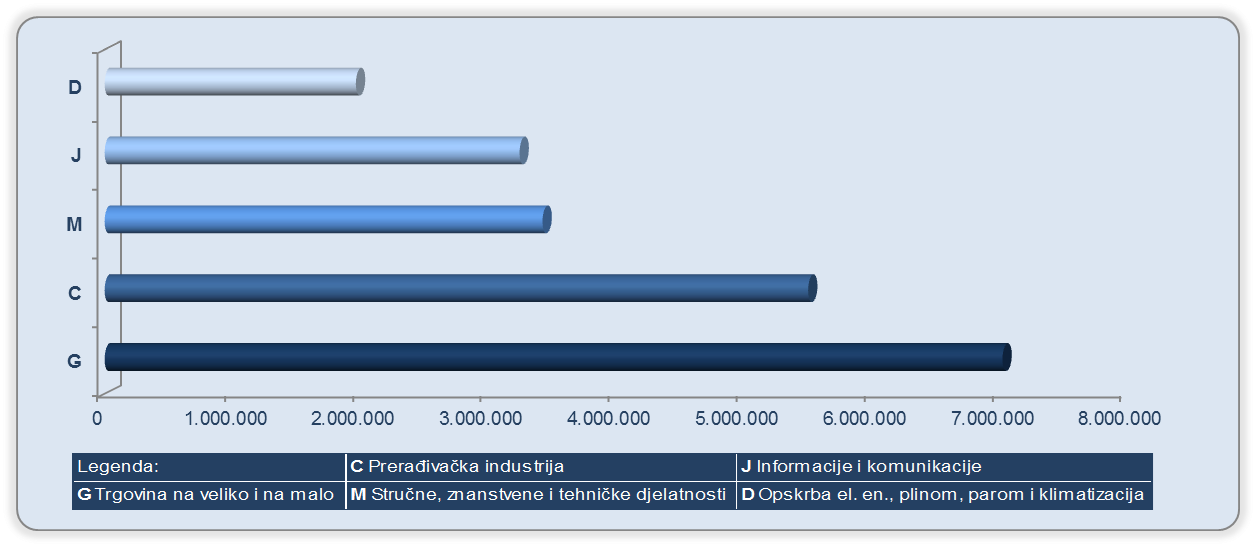 Broj zaposlenih povećan je za 46.079 ili 5,2% (s 893.875 u 2017. godini na 939.954 u 2018. godini). Najveći broj zaposlenih bio je, kao i ranijih godina, u prerađivačkoj industriji (C) i trgovini (G). Prerađivačka industrija imala je 241.121 zaposlenog (udio 25,6%), a trgovina 190.532 (udio 20,3%). Nominalno, broj radnika najviše je porastao u djelatnosti građevinarstva (9.533), djelatnosti pružanja smještaja te pripreme i usluživanja hrane (8.801) i djelatnosti prijevoza i skladištenja (7.016).Tablica 2.	Dobit, gubitak, konsolidirani financijski rezultat i broj zaposlenih kod poduzetnika u RH u 2018. godini - po područjima djelatnostima	(iznosi u milijunima kuna)Izvor: Fina, Registar godišnjih financijskih izvještajaNajveća neto dobit iskazana je kod poduzetnika u trgovini na veliko i malo (G) i iznosila je 7 milijardi kuna (udio u neto dobiti poduzetnika RH od 24,8%). Na drugom su mjestu poduzetnici prerađivačke industrije (C) s 5,5 milijardi kuna (udio u neto dobiti poduzetnika RH od 19,5%), a na trećem su mjestu poduzetnici u djelatnosti stručnih, znanstvenih i tehničkih djelatnosti (M) s 3,4 milijarde kuna neto dobiti (udio u neto dobiti poduzetnika RH od 12,1%). Slijede poduzetnici u djelatnosti informacija i komunikacija (J) s 3,2 milijarde kuna (udio u neto dobiti poduzetnika RH od 11,5%) te poduzetnici u djelatnosti opskrbe električnom energijom, plinom, parom i klimatizacijom (D) s gotovo 2 milijarde kuna (udio u neto dobiti poduzetnika RH od 7%).Najuspješniji poduzetnik u prerađivačkoj industriji u 2018. godini je INA d.d. iz Zagreba. Pretežita djelatnost društva prema NKD-u 2007 je 19.20 - Proizvodnja rafiniranih naftnih proizvoda. Društvo je u 2018. godini iskazalo dobit razdoblja od 1,3 milijarde i upošljavalo 4.125 zaposlena kojima je obračunana prosječna mjesečna neto plaća u iznosu od 9.812 kuna.Grafikon 1.	INA d.d. - rang u području djelatnosti, usporedba s područjem prema pokazateljima poslovanja i kretanje kreditnog rejtinga od 2014. do 2018. g.   
Izvor: Financijska agencija, servis info.BIZ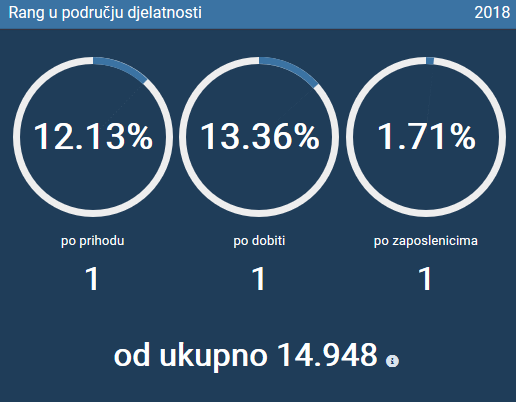 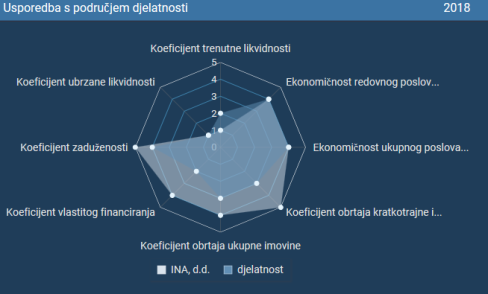 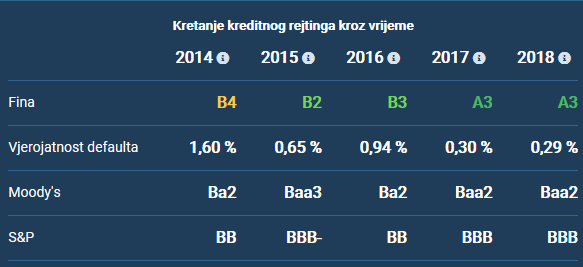 Na drugom je mjestu HRVATSKI TELEKOM  d.d. iz Zagreba s 3.960 zaposlenih i ostvarenom dobiti razdoblja od 990,7 milijuna kuna, a na trećem AUTOCESTA RIJEKA ZAGREB d.d. iz Zagreba s 39 zaposlenih i 640,2 milijuna kuna ostvarene dobiti razdoblja.Tablica 3.	Poduzetnici u područjima djelatnosti C i G s najvećom dobiti razdoblja u 2018. g.	(iznosi u tisućama kuna)C – Prerađivačka industrijaG – Trgovina na veliko i maloIzvor: Fina, Registar godišnjih financijskih izvještajaU djelatnosti trgovine na veliko i malo (G) najveću dobit razdoblja u 2018. godini u iznosu od 267,2 milijuna kuna ostvarilo je društvo LIDL HRVATSKA d.o.o. k.d. iz Velike Gorice s 1.858 zaposlenih, kojima je obračunana prosječna mjesečna neto plaća u iznosu od 8.207 kuna.Grafikon 2.	Prikaz rezultata poslovanja poduzetnika LIDL HRVATSKA d.o.o. k.d.   
Izvor: Financijska agencija, servis info.BIZ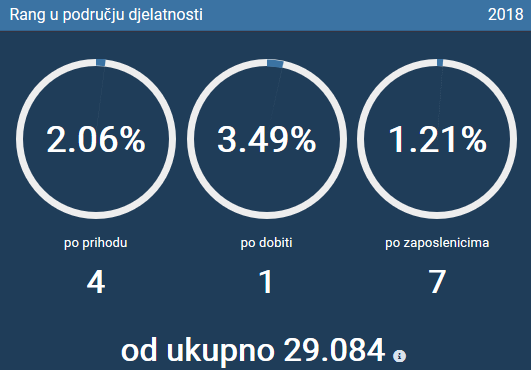 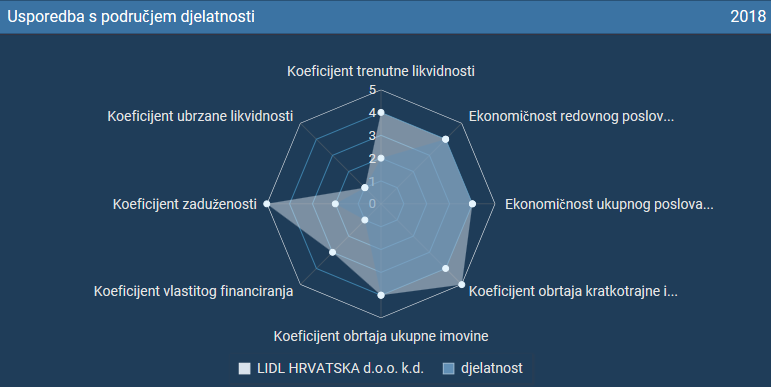 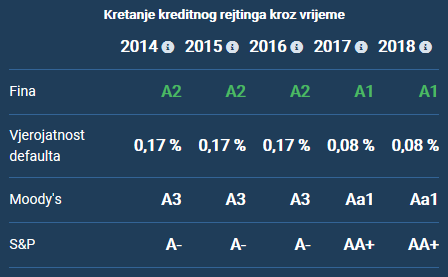 Na drugom je mjestu društvo ATLANTIC TRADE d.o.o. iz Zagreba s 741 zaposlena i ostvarenih 195,3 milijuna kuna dobiti, a na trećem društvo MÜLLER TRGOVINA ZAGREB d.o.o. iz Zagreba s 1.093 zaposlena i 149,9 milijuna kuna ostvarene dobiti razdoblja. Uspoređujući djelatnosti koje su ostvarile dobit razdoblja, najvišu prosječnu mjesečnu neto plaću obračunali su poduzetnici u djelatnosti rudarstva i vađenja u iznosu od 8.312 kune, što je 48,9% više od prosječne plaće zaposlenih kod poduzetnika RH (5.584 kn).Grafikon 3.	Usporedba prosječnih mjesečnih neto plaća zaposlenih kod poduzetnika u područjima djelatnosti s najvećom dobiti razdoblja u 2018. godini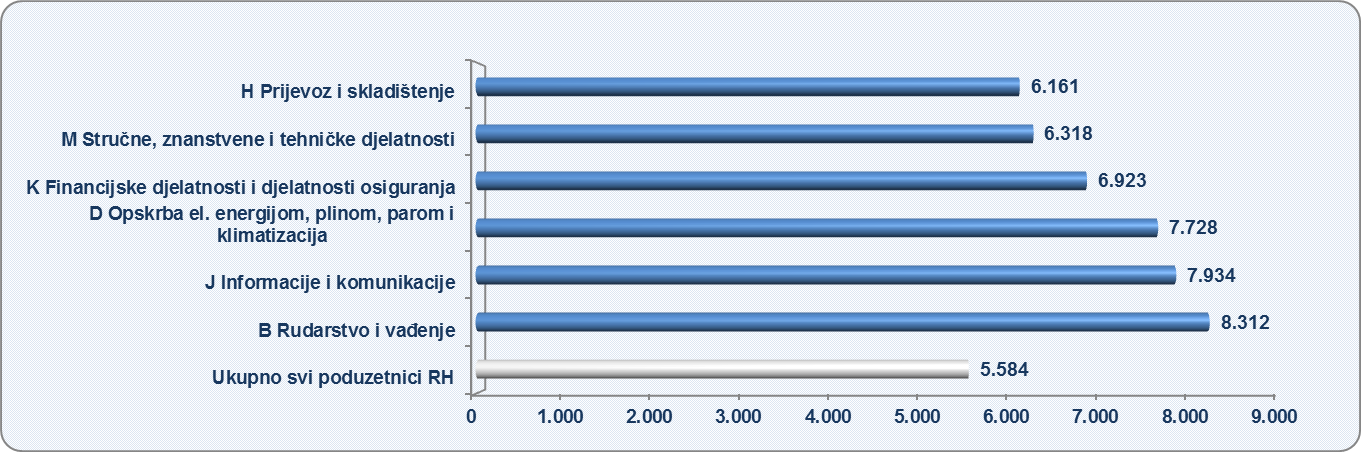 Izvor podataka: Fina, Registar godišnjih financijskih izvještajaDrugu najvišu prosječnu mjesečnu neto plaću obračunali su poduzetnici u djelatnosti informacija i komunikacija u iznosu od 7.934 kune (42,1% više od prosječne plaće zaposlenih kod poduzetnika u RH), a treći na rang listi su poduzetnici u djelatnosti opskrbe električnom energijom, plinom, parom i klimatizacija u iznosu od 7.728 kune (38,4% više od prosječne plaće zaposlenih kod poduzetnika u RH).Više o rezultatima poslovanja poduzetnika po područjima djelatnosti i po drugim kriterijima, prezentirano je u standardnim analizama rezultata poslovanja poduzetnika RH, po županijama i po gradovima i općinama u 2018. godini. Kontakt adresa analize@fina.hr Pojedinačni podaci o rezultatima poslovanja poduzetnika dostupni su besplatno na RGFI – javna objava i na Transparentno.hr, a agregirani i pojedinačni podaci dostupni su uz naknadu na servisu info.BIZ Kontakt adresa info@fina.hrInformacija o tome je li poslovni subjekt u blokadi ili ne, dostupna je korištenjem usluge FINA InfoBlokade slanjem SMS poruke na broj 818058, te korištenjem WEB aplikacije JRR tj. uvidom u podatke o računima i statusu blokade poslovnih subjekata, koji se ažuriraju u Jedinstvenom registru računa kojega u skladu sa zakonskim propisima, od 2002. godine, vodi Financijska agencija. Kontakt adresa jrr@fina.hrPodručje djelatnostiBroj zaposlenihDobit razdobljaGubitak razdobljaNeto dobit/ gubitakA Poljoprivreda, šumarstvo i ribarstvo28.7731.036631406B Rudarstvo i vađenje3.44035361292C Prerađivačka industrija241.12110.0094.5085.501D Opskrba električnom energijom, plinom, parom i klimatizacija13.4942.1481831.965E Opskrba vodom; uklanj. otpadnih voda, gosp. otpad. te djel. sanac. okoliša23.737716315401F Građevinarstvo89.0414.3042.6241.680G Trgovina na veliko i na malo; popravak motornih vozila i motocikla 190.5329.8032.7837.020H Prijevoz i skladištenje68.5132.0497861.263I Djelatnosti pružanja smještaja te pripreme i usluživanja hrane75.1503.0621.1201.942J Informacije i komunikacije40.0843.5312863.244K Financijske djelatnosti i djelatnosti osiguranja5.6631.1311.194-62L Poslovanje nekretninama11.9971.5221.844-322M Stručne, znanstvene i tehničke djelatnosti60.2104.6191.1953.424N Administrativne i pomoćne uslužne djelatnosti45.167810479332O Javna uprava i obrana; obvezno socijalno osiguranje4351019P Obrazovanje7.3071033271Q Djelatnosti zdravstvene zaštite i socijalne skrbi12.57631041269R Umjetnost, zabava i rekreacija11.4651.110494617S Ostale uslužne djelatnosti11.15520877131T Djelatnost kućanstava kao poslodavca28000- Fizičke osobe bez djelatnosti6670368Ukupno939.95446.90518.65528.250NazivSjedišteZaposleniZaposleniProsječna mjesečna neto plaćaProsječna mjesečna neto plaćaDobit razdobljaDobit razdobljaNazivSjedište2017.2018.2017.2018.2017.2018.INA d.d.Zagreb4.2254.1259.3859.8121.424.6951.334.289Hrvatski Telekom d.d.Zagreb3.5423.9609.5749.484841.266990.661AUTOCESTA RIJEKA - ZAGREB d.d.Zagreb353912.85112.365174.021640.210UkupnoUkupno7.8028.12410.1279.8952.439.9822.965.160NazivSjedišteZaposleniZaposleniProsječna mjesečna neto plaćaProsječna mjesečna neto plaćaDobit razdobljaDobit razdobljaNazivSjedište2017.2018.2017.2018.2017.2018.LIDL HRVATSKA d.o.o. k.d.V. Gorica1.6791.8587.5218.207242.337267.175ATLANTIC TRADE d.o.oZagreb6787417.0357.259143.646195.290MÜLLER TRGOVINA ZAGREB d.o.o.Zagreb1.1801.0934.6596.17785.612149.900UkupnoUkupno3.7163.8946.1336.336432.172558.677Info.BIZ servis pruža uvid u informacije o uspješnosti poslovanja i financijskom položaju svih poslovnih subjekata te o poslovnoj okolini u kojoj oni djeluju. Najveća je i najažurnija baza poslovnih informacija za više od 795.000 poslovnih subjekata iz više od 30 izvora. Omogućuje brže, jednostavnije i sigurnije donošenje poslovnih odluka, sustavno praćenje klijenata, olakšava izradu poslovnih analiza te praćenje trendova i prepoznavanje potencijala na tržištu.Ako ste zainteresirani i želite ugovoriti uslugu ili kupiti veći broj paketa: prodaja@fina.hr Ako trebate korisničku podršku: 0800 0080, info@fina.hr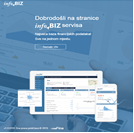 